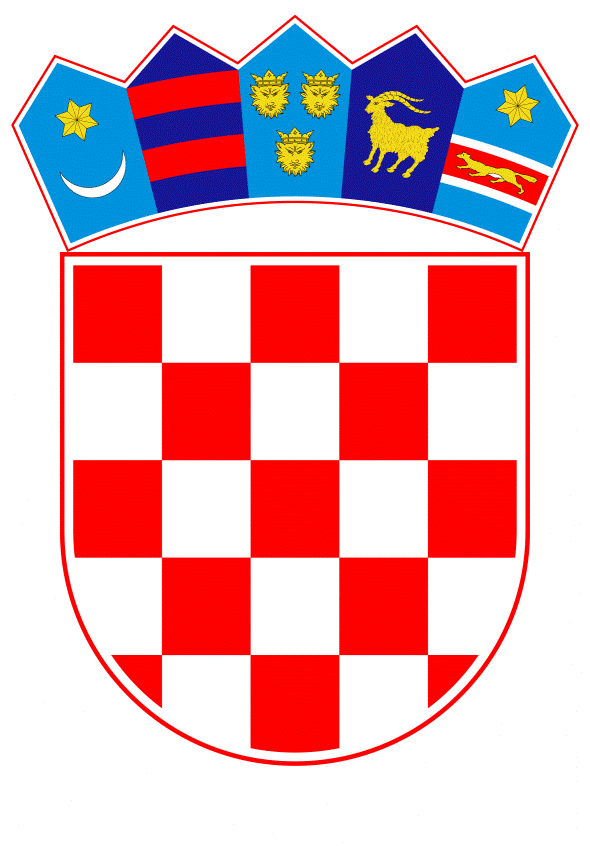 VLADA REPUBLIKE HRVATSKEZagreb, 29. rujna 2022.______________________________________________________________________________________________________________________________________________________________________________________________________________________________PRIJEDLOGNa temelju članka 31. stavka 3. Zakona o Vladi Republike Hrvatske („Narodne novine“, br. 150/11., 119/14., 93/16., 116/18. i 80/22.), Vlada Republike Hrvatske je na sjednici održanoj __________ 2022. donijelaZAKLJUČAK1.	Prihvaća se Nacrt radnog dogovora između Ministarstva unutarnjih poslova Republike Hrvatske i Ureda europskog javnog tužitelja o suradnji i pristupu podacima vezanim za otkrivanje i progon kaznenih djela, u tekstu koji je Vladi Republike Hrvatske dostavilo Ministarstvo unutarnjih poslova aktom, KLASA: 009-01/21-01/143, URBROJ: 511-01-222-22-23, od 28. rujna 2022.2.	Radni dogovor iz točke 1. ovoga Zaključka potpisat će potpredsjednik Vlade Republike Hrvatske i ministar unutarnjih poslova dr. sc. Davor Božinović, 13. listopada 2022. u Luxembourgu.3.	Zadužuje se Ministarstvo unutarnjih poslova za provedbu i koordinaciju aktivnosti koje proizlaze iz Radnog dogovora iz točke 1. ovoga Zaključka. KLASA: URBROJ: Zagreb,__________PREDSJEDNIK 								          mr. sc. Andrej Plenković OBRAZLOŽENJEUredbom Vijeća (EU) 2017/1939 od 12. listopada 2017. osnovan je Ured europskog javnog tužitelja (EPPO) u čijem radu sudjeluje i Republika Hrvatska. Primjena Radnog dogovora između Ministarstva unutarnjih poslova Republike Hrvatske i Ureda europskog javnog tužitelja o suradnji i pristupu podacima vezanim za otkrivanje i progon kaznenih djela pridonijela bi učinkovitom otkrivanju, suzbijanju i progonu kaznenih djela protiv financijskih interesa Europske unije te kaznenih djela koja su s njima neraskidivo povezana.Radnim dogovorom omogućava se delegiranim tužiteljima EPPO-a u Republici Hrvatskoj i hrvatskom europskom tužitelju izravan pristup podacima sadržanima u evidencijama Ministarstva unutarnjih poslova. Navedenim će se osigurati bliska suradnja između dva nadležna tijela u kontekstu jačanja kazneno-pravnog okvira za procesuiranje počinitelja kaznenih djela na štetu financijskih interesa Europske unije.Potpisivanje Radnog dogovora planirano je 13. listopada 2022. u Luxembourgu. Radni dogovor će s hrvatske strane potpisati potpredsjednik Vlade Republike Hrvatske i ministar unutarnjih poslova dr. sc. Davor Božinović, a u ime Ureda europskog javnog tužitelja, glavna europska tužiteljica Laura Codruța Kövesi.Predlagatelj:Ministarstvo unutarnjih poslovaPredmet:Prijedlog zaključka o prihvaćanju Nacrta radnog dogovora između Ministarstva unutarnjih poslova Republike Hrvatske i Ureda europskog javnog tužitelja o suradnji i pristupu podacima vezanim za otkrivanje i progon kaznenih djela 